Rusza program Mosty dla RegionówInformacja prasowa, 25 lipca 2018 r.Premier Mateusz Morawiecki podpisał program Mosty dla Regionów. W drugiej połowie sierpnia ruszy nabór dla samorządów, które będą chciały skorzystać z funduszy na przygotowanie niezbędnej dokumentacji. Podpis premiera  pod uchwałą rządu oznacza, że Mosty dla Regionów stały się oficjalnym programem rządowym. W programie przeprawy mogą powstawać w ciągach dróg zarządzanych przez samorządy, czyli na drogach gminnych, powiatowych czy wojewódzkich.Samorządy, które zdecydują się na budowę mostów, mogą liczyć na wsparcie z Ministerstwa Inwestycji i Rozwoju. Dofinansowanie wyniesie do 80 procent wartości inwestycji. W programie znalazło się 21 priorytetowych inwestycji, które po analizach wytypowało Ministerstwo Inwestycji i Rozwoju. Kolejne projekty zgłoszą samorządy. Program potrwa do 2025 roku. Na jego realizację Rząd RP przeznaczył około 2,3 miliarda złotych. „Nabór dla samorządów, które będą chciały skorzystać ze wsparcia, ruszy w drugiej połowie sierpnia. Dokładną datę podamy w najbliższych dniach” – zapowiedział minister inwestycji i rozwoju Jerzy Kwieciński. Wykaz 21 priorytetowych mostów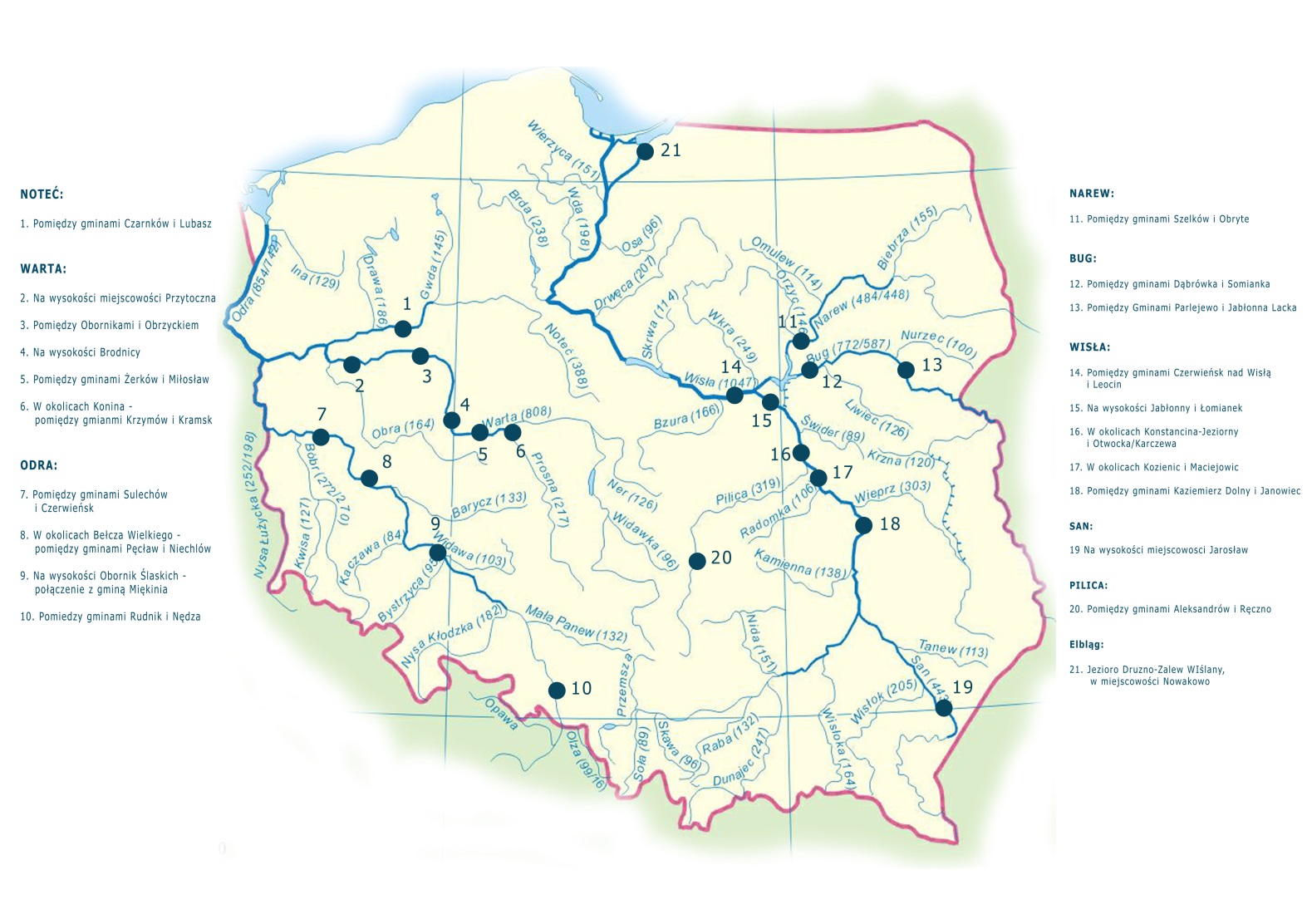 RzekaWojewództwoOdcinek rzekiRekomendowana lokalizacja mostuWisłamazowieckieDęblin – Góra KalwariaW okolicach Kozienic i MaciejowicWisłamazowieckieGóra Kalwaria – WarszawaW okolicach Konstancina-Jeziorny i Otwocka/KarczewaWisłamazowieckieWarszawa – Nowy Dwór MazowieckiNa wysokości Jabłonny i ŁomianekWartalubuskieMiędzychód – SantokNa wysokości miejscowości PrzytocznaBugmazowieckie/ podlaskieTonkiele – NurPomiędzy gminami Perlejewo i Jabłonna LackaBugmazowieckieWyszków – SerockPomiędzy gminami Dąbrówka i SomiankaNarewmazowieckieRóżan – PułtuskPomiędzy gminami Szelków i ObryteWisłamazowieckieNowy Dwór Mazowiecki – WyszogródPomiędzy gminami Czerwińsk nad Wisłą i LeoncinOdraśląskieRacibórz – Kędzierzyn-KoźlePomiędzy gminami Rudnik i NędzaOdradolnośląskieWrocław – CiechanówNa wysokości Obornik Śląskich – połączenie z gminą MiękiniaOdradolnośląskieCiechanów – GłogówW okolicach Bełcza Wielkiego – pomiędzy gminami Pęcław i NiechlówOdralubuskieZielona Góra – Krosno OdrzańskiePomiędzy gminami Sulechów i CzerwieńskWartawielkopolskieKoło – KoninW okolicach Konina – pomiędzy gminami Krzymów i KramskWartawielkopolskieKonin – ŚremPomiędzy gminami Żerków i MiłosławWartawielkopolskieŚrem – PoznańNa wysokości BrodnicyWartawielkopolskieOborniki – WronkiPomiędzy Obornikami i ObrzyckiemSanpodkarpackieJarosław – LeżajskNa wysokości miejscowości Jarosław NotećwielkopolskieCzarnków – WieleńPomiędzy gminami Czarnków i LubaszPilicałódzkiePrzedbórz – SulejówPomiędzy gminami Aleksandrów i RęcznoWisłaLubelskieKazimierz Dolny nad WisłaPomiędzy gminami Kazimierz Dolny i Janowiec.ElblągWarmińsko-mazurskieJezioro Druzno – Zalew WiślanyW miejscowości Nowakowo